REGIONALNY KONKURS O DOLINIE BARYCZYEDYCJA XXV„Odkryj Dolinę Baryczy- projektowanie przez dzieci i młodzież szkolną wycieczek po regionie”w ramach Wyjątkowych Inicjatyw Edukacyjnych  2022 (WIE VI edycja)Organizator konkursu:  Stowarzyszenie na Rzecz Edukacji Ekologicznej „Dolina Baryczy”,                 Koordynator WIE: Stowarzyszenie „Partnerstwo dla Doliny Baryczy”Formularz pracy konkursowej   II grupa wiekowa- kl. VII-VIII oraz  uczniowie szkół ponadpodstawowychwykonanie propozycji wycieczki 1- dniowej w oparciu o formularz opracowany dla tworzenia profesjonalnej oferty turystycznej na portalu Odkryj Dolinę Baryczy (dolinabaryczy.travel)WIE 2022_Stawy Milickie – Serce Doliny Baryczy _ Regionalny Konkurs o Dolinie Baryczy, Weronika Lis_8i_Szkoła Podstawowa numer 2 i Szkoła Muzyczna I stopnia w MiliczuTytuł spaceruStawy Milickie – Serce Doliny BaryczyStawy Milickie – Serce Doliny Baryczykrótki opis spaceru, zachęta do skorzystania z wycieczki (pobytu), jak przebiega / program/zaplanowanie czasu/ godzinymax 700 znaków (ze spacjami)Chcesz odkryć piękno Doliny Baryczy? Masz ochotę na obserwację ptaków wśród pięknych  „Stawów Milickich”? Jeśli odpowiedziałeś twierdząco na pytania, to zapraszam Cię do skorzystania z tej wycieczki.Trasa prowadzi przez największy kompleks stawów rybnych w Europie – „Stawy Milickie” i pozwoli poznać cenne przyrodniczo miejsca oraz zabytki.Wycieczka zaplanowana jest na 8 godzin, a także przewidziany jest przystanek w restauracji.Plan wycieczki:10:00-13:00 – rozpoczęcie wycieczki, przejazd obok gajówki, przez Kompleks Stawno, czatowni oraz kaplicy. 13:00-14:00 – przystanek na obiad w restauracji. 14:00-18:00 – kontynuacja wycieczki – Jaz Dragoński, Wieża w Grabownicy, zabytkowy cmentarz.Chcesz odkryć piękno Doliny Baryczy? Masz ochotę na obserwację ptaków wśród pięknych  „Stawów Milickich”? Jeśli odpowiedziałeś twierdząco na pytania, to zapraszam Cię do skorzystania z tej wycieczki.Trasa prowadzi przez największy kompleks stawów rybnych w Europie – „Stawy Milickie” i pozwoli poznać cenne przyrodniczo miejsca oraz zabytki.Wycieczka zaplanowana jest na 8 godzin, a także przewidziany jest przystanek w restauracji.Plan wycieczki:10:00-13:00 – rozpoczęcie wycieczki, przejazd obok gajówki, przez Kompleks Stawno, czatowni oraz kaplicy. 13:00-14:00 – przystanek na obiad w restauracji. 14:00-18:00 – kontynuacja wycieczki – Jaz Dragoński, Wieża w Grabownicy, zabytkowy cmentarz.grafikazdjęcie startowe (w pionie), które będzie się wyświetlało na głównym ekranieFormat: JPG min. rozmiar 817x1415, max. 500 KBUwaga! Do ustawienia prawidłowego formatu można użyć programu pixlr.comhttps://zapodaj.net/ee62ad8aa0286.jpg.html 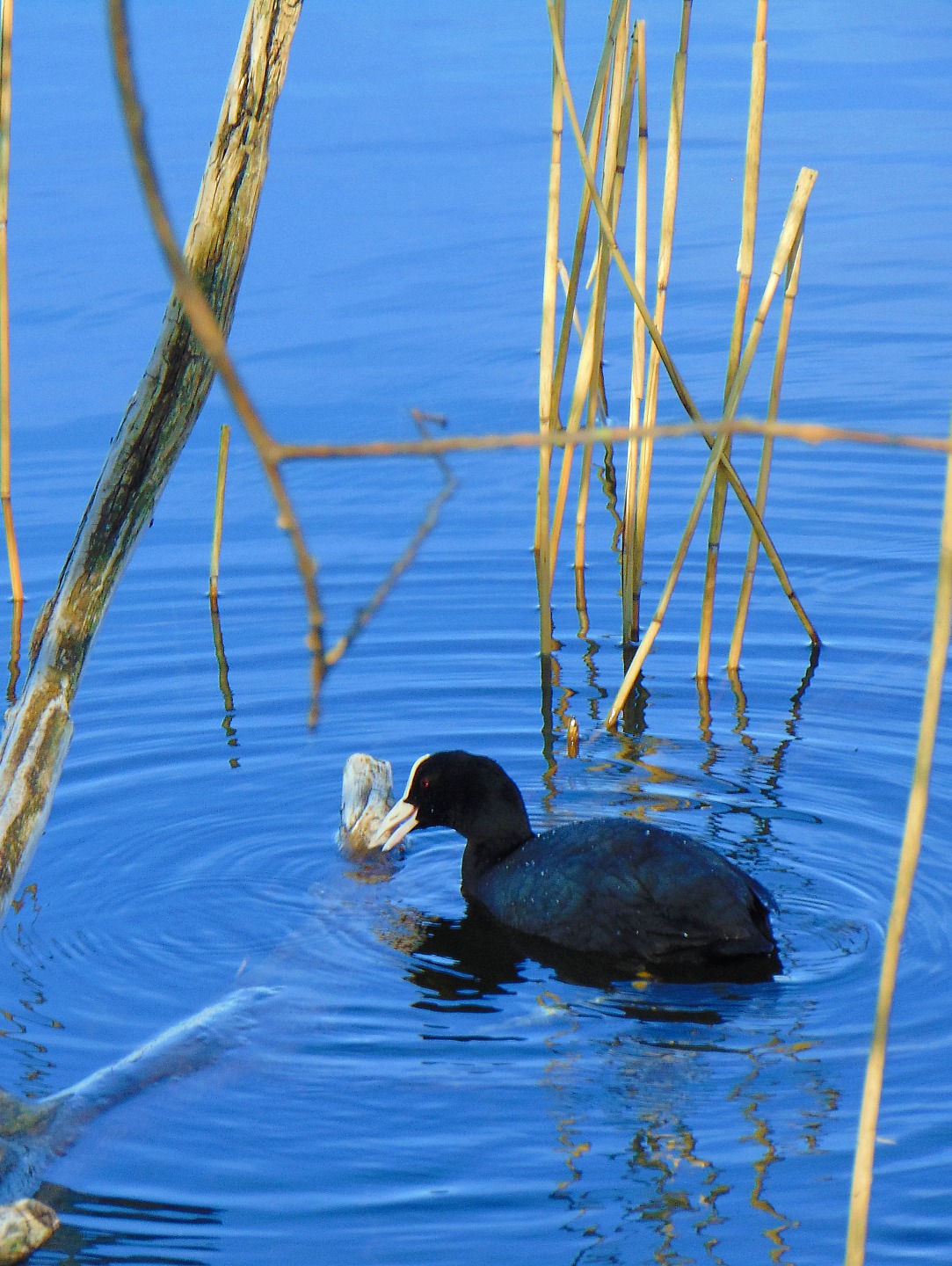 https://zapodaj.net/ee62ad8aa0286.jpg.html średni czas przejścia/ przejechania (w godz).  np. czas zaplanowany na spacer przejazd rowerem8 h8 hKategoriaodbiorcadla rodzin/dla aktywnych/dla szkół/  wpisać właściwedla aktywnych dla aktywnych Typ transportupieszo/rowerem- wpisać właściwerowerrowerDługość(w kilometrach)29,4 km29,4 kmMiejscowości pośrednienależy wymienić, jeżeli jest więcej niż jednaRuda Milicka, Stawno, Nowe Grodzisko, Gajdówka, Godnowa, Nowy Zamek, Smielice, Lelików, Potasznia, Bracław, GrabownicaRuda Milicka, Stawno, Nowe Grodzisko, Gajdówka, Godnowa, Nowy Zamek, Smielice, Lelików, Potasznia, Bracław, GrabownicaDołącz trasę na mapie – obowiązkowo proszę załączyć osobno GPX w załączniku (skorzystaj z darmowej aplikacji np. Moje Mapy Google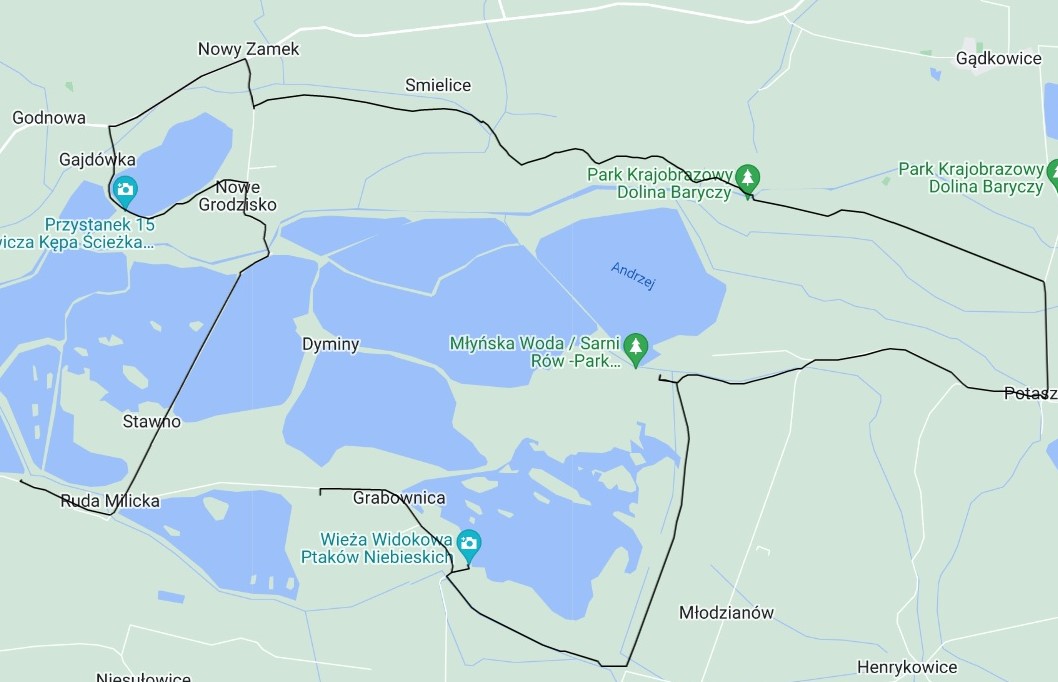 Punkty na mapie (POI)planowane w ramach programu wycieczkiproszę podać nazwy – jeżeli punkt POI już jest opisany waplikacji to nie trzeba go dodatkowo opisywać. Jeżeli nie, należy wypełnić formularz dodatkowego punktu POI (w załączeniu)Punkt na mapie – każdą nazwę POI z aplikacji proszę wpisać w osobnym wierszu(punktów może być dowolna ilość)Plan wycieczki – proszę uzupełnić plan jak dojechać do danego punktu POI, co w danym miejscu jest ciekawego/ charakterystycznegomax. 400 znaków dla każdego punktuPunkty na mapie (POI)planowane w ramach programu wycieczkiproszę podać nazwy – jeżeli punkt POI już jest opisany waplikacji to nie trzeba go dodatkowo opisywać. Jeżeli nie, należy wypełnić formularz dodatkowego punktu POI (w załączeniu)Parking w Rudzie MilickiejWycieczkę rowerową rozpoczynamy od parkingu w Rudzie Milickiej. Można tam zostawić samochód i ruszyć w dalszą drogę rowerami. 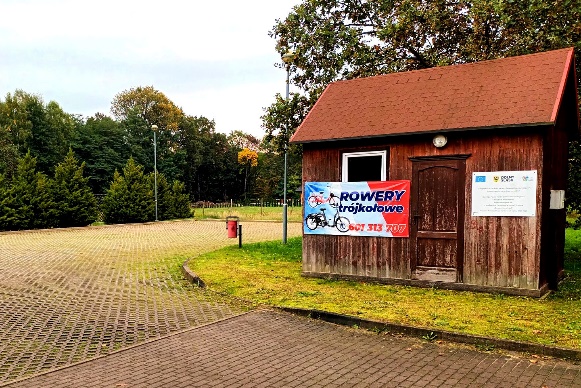 https://zapodaj.net/0db0b08d87d67.jpg.html Punkty na mapie (POI)planowane w ramach programu wycieczkiproszę podać nazwy – jeżeli punkt POI już jest opisany waplikacji to nie trzeba go dodatkowo opisywać. Jeżeli nie, należy wypełnić formularz dodatkowego punktu POI (w załączeniu)Zabytkowa Chata w Rudzie Milickiej (gajówki)Podążamy w stronę zabudowań i docieramy do centrum Rudy Milickiej. Miejscowość swoją nazwę zawdzięcza wydobyciu w jej okolicach rudy darniowej. Podczas przejazdu przez wieś warto przyglądać się domom, na których można dostrzec rzeźby ptaków. Po kilkuset metrach docieramy do gajówki. 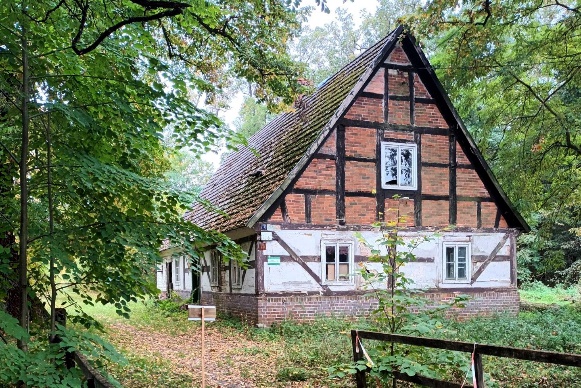 https://zapodaj.net/243a7c681de02.jpg.htmlPunkty na mapie (POI)planowane w ramach programu wycieczkiproszę podać nazwy – jeżeli punkt POI już jest opisany waplikacji to nie trzeba go dodatkowo opisywać. Jeżeli nie, należy wypełnić formularz dodatkowego punktu POI (w załączeniu)Rezerwat „Stawy Milickie” – Kompleks StawnoJedziemy dalej w tę samą stronę. Skręcamy w lewo w stronę Nowego Zamku. Po chwili docieramy do Kompleksu Stawno i wjeżdżamy na brukowaną drogę. W tym miejscu warto zwolnić i zacząć podziwiać otaczające nas stawy. Po lewej stronie znajduje się Staw Słoneczny Górny, a po prawej – Staw Wilczy Mały oraz Staw Wilczy Duży. Po przejechaniu połowy ścieżki ukazuje się grobla na Stawie Słonecznym Górnym. 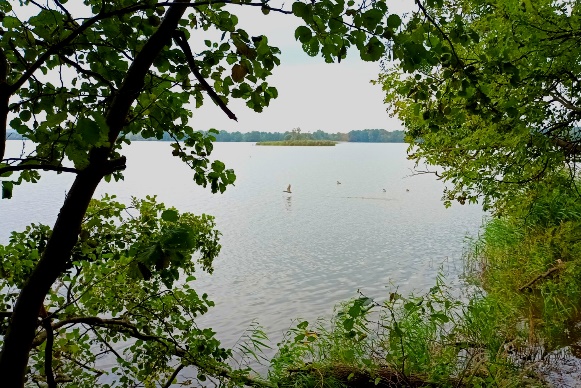 https://zapodaj.net/a4f07d1ffe0da.jpg.html Punkty na mapie (POI)planowane w ramach programu wycieczkiproszę podać nazwy – jeżeli punkt POI już jest opisany waplikacji to nie trzeba go dodatkowo opisywać. Jeżeli nie, należy wypełnić formularz dodatkowego punktu POI (w załączeniu)Grobla na Stawie Słonecznym GórnymPo przejechaniu około połowy brukowanej trasy ukazuje się grobla na Stawie Słonecznym Górnym. Możemy zatrzymać się tutaj na moment  i dokładniej przyglądać się ptakom i innym zwierzętom, zamieszkujących stawy. 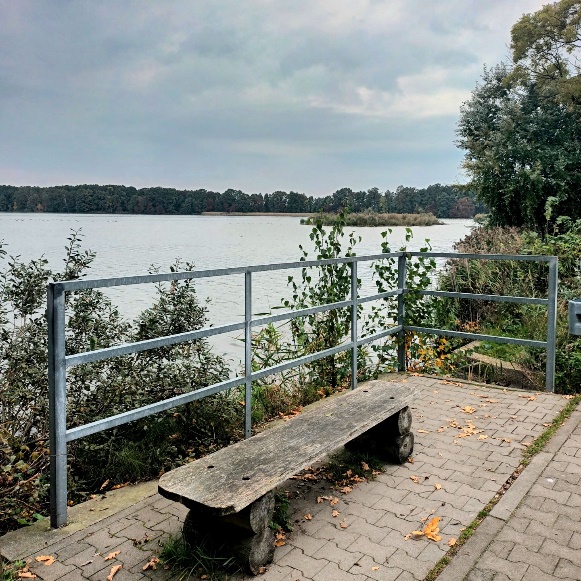 https://zapodaj.net/1efa96c8d321b.jpg.html Punkty na mapie (POI)planowane w ramach programu wycieczkiproszę podać nazwy – jeżeli punkt POI już jest opisany waplikacji to nie trzeba go dodatkowo opisywać. Jeżeli nie, należy wypełnić formularz dodatkowego punktu POI (w załączeniu)Czatownia nad Stawem GadzinowymPo obserwacji ptaków ruszamy dalej. Kierujemy się brukowaną drogą między zbiornikami wodnymi. Gdy zobaczymy przed sobą wiatę skręcamy w lewo. Następnie za budynkiem szkoły – znów w lewo. Jedziemy piaszczystą drogą i po ok. 300 m zobaczymy po prawej stronie czatownię nad Stawem Gadzinowym Dużym. Tu możemy odpocząć, obserwując ptaki. 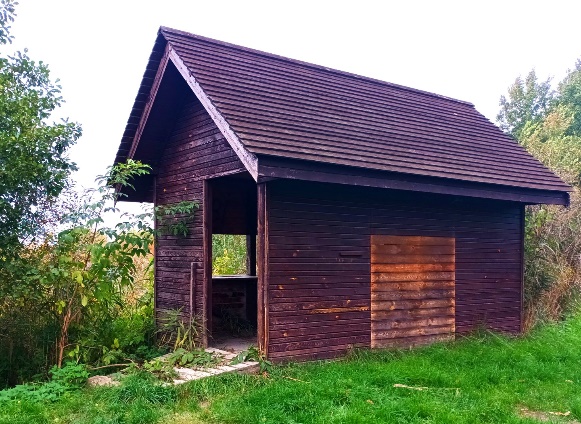 https://zapodaj.net/8b40fd42c0fe3.jpg.html Punkty na mapie (POI)planowane w ramach programu wycieczkiproszę podać nazwy – jeżeli punkt POI już jest opisany waplikacji to nie trzeba go dodatkowo opisywać. Jeżeli nie, należy wypełnić formularz dodatkowego punktu POI (w załączeniu)Kaplica p.w. św. Józefa RzemieślnikaRuszamy dalej i jedziemy wzdłuż stawu. Wokół niego umieszczone są dwie tabliczki edukacyjne z informacjami na temat ptaków zamieszkujących stawy. Gdy mijamy drugą z nich po kilkuset metrach znajdujemy się w miejscowości Gajdówka. Wjeżdżamy do Godnowej. Po lewej stronie znajduje się następny przystanek – kaplica p.w. św. Józefa Rzemieślnika. 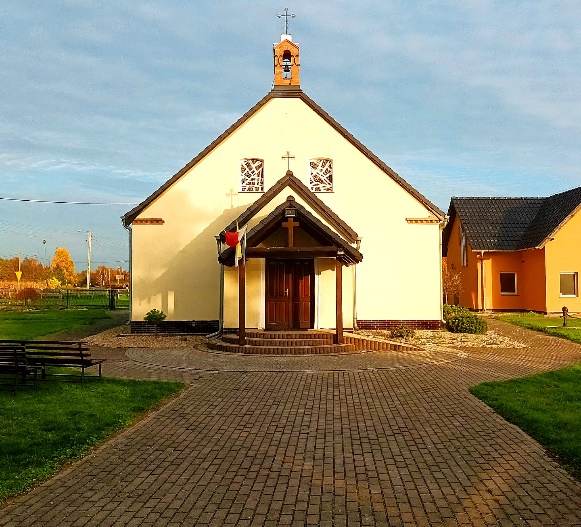 https://zapodaj.net/383d77fdddf39.jpg.html Punkty na mapie (POI)planowane w ramach programu wycieczkiproszę podać nazwy – jeżeli punkt POI już jest opisany waplikacji to nie trzeba go dodatkowo opisywać. Jeżeli nie, należy wypełnić formularz dodatkowego punktu POI (w załączeniu)Pensjonat i restauracja HubertówkaGdy zwiedzimy kaplicę, dojeżdżamy do głównej drogi i skręcamy w prawo. Gdy znajdziemy się w miejscowości Nowy Zamek, na skrzyżowaniu skręcamy w prawo i po przejechaniu ok. 600 m widzimy restaurację „Hubertówka”, obok której znajduje się imponująca rzeźba jelenia. To miejsce jest idealne jako przystanek, aby skosztować jedzenia przygotowanego z regionalnych produktów, pochodzących z Doliny Baryczy.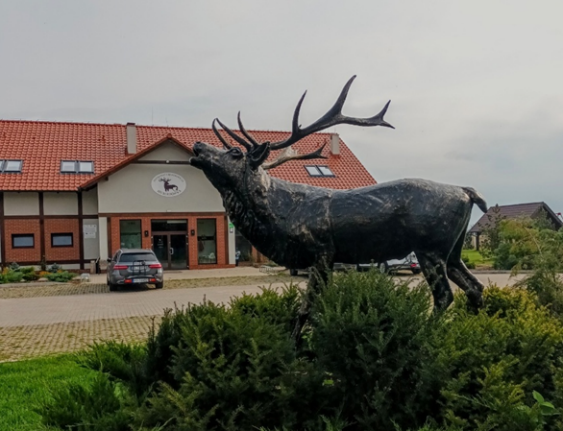 https://zapodaj.net/af15cc986b6ac.jpg.htmlPunkty na mapie (POI)planowane w ramach programu wycieczkiproszę podać nazwy – jeżeli punkt POI już jest opisany waplikacji to nie trzeba go dodatkowo opisywać. Jeżeli nie, należy wypełnić formularz dodatkowego punktu POI (w załączeniu)Jaz DragońskiCofamy się, skręcając w pierwszą ścieżkę w prawo. Prowadzi ona przez Smielice i Lelików. Skręcamy w lewo i na kolejnym skrzyżowaniu  kierujemy się w prawo. Docieramy do Potaszni, gdzie na skrzyżowaniu skręcamy w prawo. Dojeżdżamy do Bracławia. Omijamy pierwszy skręt w prawo, zmieniamy kierunek dopiero przy drugim. Jedziemy gruntową drogą, docierając do tabliczki informacyjnej o Jazie Dragońskim. 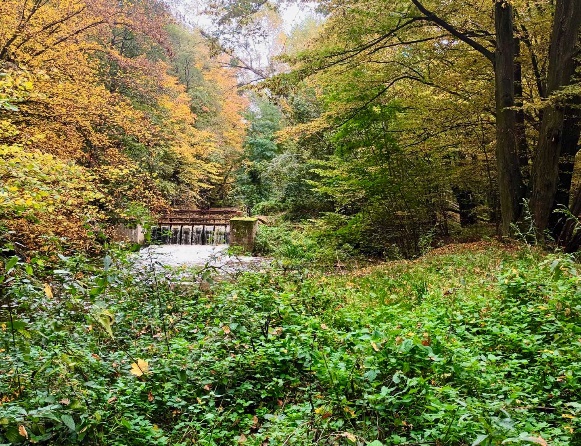 https://zapodaj.net/4157df365f123.jpg.htmlPunkty na mapie (POI)planowane w ramach programu wycieczkiproszę podać nazwy – jeżeli punkt POI już jest opisany waplikacji to nie trzeba go dodatkowo opisywać. Jeżeli nie, należy wypełnić formularz dodatkowego punktu POI (w załączeniu)Kolorowy Szlak Karpia – Wieża w GrabownicyKierujemy się drogą w tę samą stronę, z której przyjechaliśmy. Skręcamy w prawo i jedziemy wokół Stawu Grabownica – największego zbiornika z kompleksu Stawno. Następnie skręcamy w prawo, okrążając staw. Wjeżdżamy na ulicę Rzeczną w miejscowości Grabownica. Skręcamy w lewo, a później w prawo i dojeżdżamy do Wieży Widokowej Ptaków Niebieskich. Można na nią wejść i podziwiać pobliski staw z góry.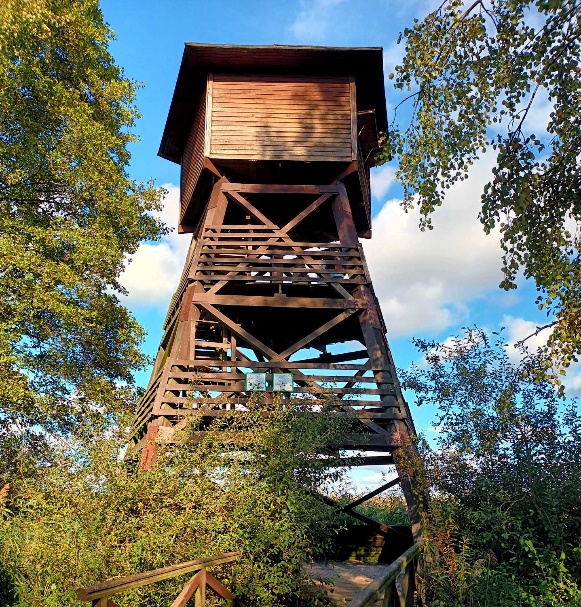 https://zapodaj.net/dfad001b7f70a.jpg.html Punkty na mapie (POI)planowane w ramach programu wycieczkiproszę podać nazwy – jeżeli punkt POI już jest opisany waplikacji to nie trzeba go dodatkowo opisywać. Jeżeli nie, należy wypełnić formularz dodatkowego punktu POI (w załączeniu)Zabytkowy Cmentarz EwangelickiPo zejściu z wieży zawracamy na ulicę Rzeczną i skręcamy w prawo. Jedziemy prostą drogą. Gdy wjedziemy z Grabownicy po lewej stronie widoczne są pola. Po ok. 500 m trasy zobaczymy wśród nich kępkę drzew, to właśnie tam znajduje się ostatni przystanek wycieczki – zabytkowy cmentarz ewangelicki. Skręcamy zatem w lewo i docieramy na miejsce. 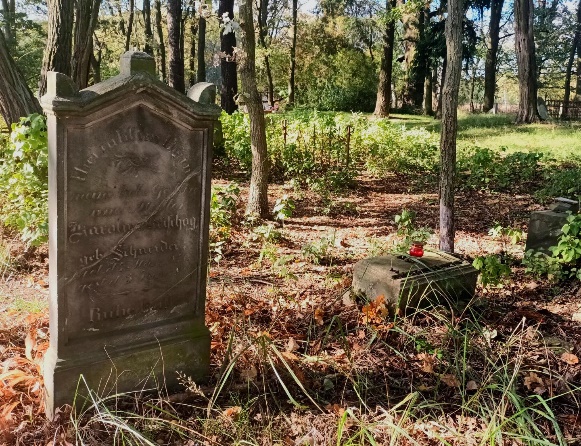 https://zapodaj.net/abdeaf2127a41.jpg.html